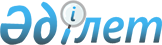 Жаңаарқа аудандық мәслихатының 2022 жылғы 27 желтоқсандағы № 37/230 "2023-2025 жылдарға арналған аудандық бюджет туралы" шешіміне өзгерістер енгізу туралыҰлытау облысы Жаңаарқа аудандық мәслихатының 2023 жылғы 23 мамырдағы № 3/12 шешімі
      ШЕШТІ:
      1. Жаңаарқа аудандық мәслихатының "2023-2025 жылдарға арналған аудандық бюджет туралы" 2022 жылғы 27 желтоқсандағы №37/230 (Нормативтік құқықтық актілерді мемлекеттік тіркеу тізілімінде №177280 болып тіркелген) шешіміне келесідей өзгерістер енгізілсін:
      1 тармақ жаңа редакцияда жазылсын:
      "1. 2023-2025 жылдарға арналған аудандық бюджет тиісінше 1, 2 және 3 қосымшаларға сәйкес, оның ішінде 2023 жылға келесі көлемдерде бекітілсін:
      1) кірістер – 7 239 528,0 мың теңге, оның ішінде:
      салықтық түсімдер – 2 671 128,0 мың теңге;
      салықтық емес түсімдер – 65 098,0 мың теңге;
      негізгі капиталды сатудан түсетін түсімдер – 3 800,0 мың теңге;
      трансферттердің түсімдері – 4 499 502,0 мың теңге;
      2) шығындар – 7 833 600,3 мың теңге;
      3) таза бюджеттік кредиттеу – 52 518,5 мың теңге, оның ішінде:
      бюджеттік кредиттер – 108 675,5 мың теңге;
      бюджеттік кредиттерді өтеу – 56 157,0 мың теңге;
      4) қаржы активтерімен операциялар бойынша сальдо – 0 мың теңге, оның ішінде:
      қаржы активтерін сатып алу – 0 мың теңге;
      мемлекеттің қаржы активтерін сатудан түсетін түсімдер – 0 мың теңге;
      5) бюджет тапшылығы (профициті) – - 646 590,8 мың теңге;
      6) бюджет тапшылығын қаржыландыру (профицитін пайдалану) – 646 590,8 мың теңге, оның ішінде:
      қарыздар түсімдері – 108 675,0 мың теңге;
      қарыздарды өтеу – 56 157,0 мың теңге;
      бюджет қаражатының пайдаланылатын қалдықтары – 594 072,8 мың теңге.";
      көрсетілген шешімге 1, 4, 6, 7 қосымшалар осы шешімге 1, 2, 3, 4 қосымшаларға сәйкес жаңа редакцияда мазмұндалсын.
      2. Осы шешім 2023 жылдың 1 қаңтарынан бастап қолданысқа енгізіледі. 2023 жылға арналған аудандық бюджет 2023 жылға арналған бюджеттік инвестициялық жобалардың тізбесі 2023 жылға арналған аудандық бюджеттен төменгі тұрған бюджеттерге берілетін нысаналы трансферттер 2023 жылға арналған ағымдағы нысаналы трансферттер, дамуға нысаналы трансферттер және бюджеттік кредиттер
					© 2012. Қазақстан Республикасы Әділет министрлігінің «Қазақстан Республикасының Заңнама және құқықтық ақпарат институты» ШЖҚ РМК
				
      Жаңаарқа аудандық мәслихат төрағасы

Ю.Бекқожин
2023 жылғы 23 мамырдағы №3/12
Жаңаарқа аудандық мәслихатының
шешіміне 1 қосымша2022 жылғы 27 желтоқсандағы №37/230Жаңаарқа аудандық мәслихатының
шешіміне 1 қосымша
Санаты
Санаты
Санаты
Санаты
Сома (мың теңге)
Сыныбы
Сыныбы
Сыныбы
Сома (мың теңге)
Кіші сыныбы
Кіші сыныбы
Сома (мың теңге)
Атауы
Сома (мың теңге)
 I. Кірістер
7239528,0
1
Салықтық түсімдер
2671128,0
01
Табыс салығы
480500,0
1
Корпоративтік табыс салығы
23000,0
2
Жеке табыс салығы
457500,0
03
Әлеуметтiк салық
310000,0
1
Әлеуметтік салық
310000,0
04
Меншiкке салынатын салықтар
1820962,0
1
Мүлiкке салынатын салықтар
1820962,0
05
Тауарларға, жұмыстарға және көрсетілетін қызметтерге салынатын iшкi салықтар 
55204,0
2
Акциздер
6300,0
3
Табиғи және басқа да ресурстарды пайдаланғаны үшiн түсетiн түсiмдер
43976,0
4
Кәсiпкерлiк және кәсiби қызметтi жүргiзгенi үшiн алынатын алымдар
4928,0
08
Заңдық маңызы бар әрекеттерді жасағаны және (немесе) оған уәкілеттігі бар мемлекеттік органдар немесе лауазымды адамдар құжаттар бергені үшін алынатын міндетті төлемдер
4462,0
1
Мемлекеттік баж
4462,0
2
Салықтық емес түсiмдер 
65098,0
01
Мемлекеттік меншіктен түсетін кірістер
52655,0
1
Мемлекеттік кәсіпорындардың таза кірісі бөлігінің түсімдері
5,0
5
Мемлекет меншігіндегі мүлікті жалға беруден түсетін кірістер
16298,0
7
Мемлекеттік бюджеттен берілген кредиттер бойынша сыйақылар
36295,0
9
Мемлекет меншігінен түсетін басқа да кірістер
57,0
03
Мемлекеттік бюджеттен қаржыландырылатын мемлекеттік мекемелер ұйымдастыратын мемлекеттік сатып алуды өткізуден түсетін ақша түсімдері
143,0
1
Мемлекеттік бюджеттен қаржыландырылатын мемлекеттік мекемелер ұйымдастыратын мемлекеттік сатып алуды өткізуден түсетін ақша түсімдері
143,0
06
Басқа да салықтық емес түсiмдер
12300,0
1
Басқа да салықтық емес түсiмдер
12300,0
3
Негізгі капиталды сатудан түсетін түсімдер
3800,0
01
Мемлекеттік мекемелерге бекітілген мемлекеттік мүлікті сату
3800,0
1
Мемлекеттік мекемелерге бекітілген мемлекеттік мүлікті сату
3800,0
4
Трансферттердің түсімдері
4499502,0
02
Мемлекеттiк басқарудың жоғары тұрған органдарынан түсетiн трансферттер
4499502,0
2
Облыстық бюджеттен түсетiн трансферттер
4499502,0
Функционалдық топ
Функционалдық топ
Функционалдық топ
Функционалдық топ
Функционалдық топ
Сома (мың теңге)
Кіші функция
Кіші функция
Кіші функция
Кіші функция
Сома (мың теңге)
Бюджеттік бағдарламалардың әкiмшiсi
Бюджеттік бағдарламалардың әкiмшiсi
Бюджеттік бағдарламалардың әкiмшiсi
Сома (мың теңге)
Бағдарлама
Бағдарлама
Сома (мың теңге)
Атауы
Сома (мың теңге)
ІІ.Шығындар
7833600,3
01
Жалпы сипаттағы мемлекеттiк көрсетілетін қызметтер 
1592293,0
1
Мемлекеттiк басқарудың жалпы функцияларын орындайтын өкiлдi, атқарушы және басқа органдар
252628,0
112
Аудан (облыстық маңызы бар қала) мәслихатының аппараты
53475,0
001
Аудан (облыстық маңызы бар қала) мәслихатының қызметін қамтамасыз ету жөніндегі қызметтер
52450,0
003
Мемлекеттік органның күрделі шығыстары
1025,0
122
Аудан (облыстық маңызы бар қала) әкімінің аппараты
199153,0
001
Аудан (облыстық маңызы бар қала) әкімінің қызметін қамтамасыз ету жөніндегі қызметтер
196153,0
003
Мемлекеттік органның күрделі шығыстары
3000,0
2
Қаржылық қызмет
84461,0
489
Ауданның (облыстық маңызы бар қаланың) мемлекеттік активтер және сатып алу бөлімі
84461,0
001
Жергілікті деңгейде мемлекеттік активтер мен сатып алуды басқару саласындағы мемлекеттік саясатты іске асыру жөніндегі қызметтер
25055,0
004
Салық салу мақсатында мүлікті бағалауды жүргізу
1155,0
005
Жекешелендіру, коммуналдық меншікті басқару, жекешелендіруден кейінгі қызмет және осыған байланысты дауларды реттеу 
20000,0
113
Төменгі тұрған бюджеттерге берілетін нысаналы ағымдағы трансферттер
38251,0
9
Жалпы сипаттағы өзге де мемлекеттiк қызметтер
1255204,0
458
Ауданның (облыстық маңызы бар қаланың) тұрғын үй-коммуналдық шаруашылығы, жолаушылар көлігі және автомобиль жолдары бөлімі
1162432,0
001
Жергілікті деңгейде тұрғын үй-коммуналдық шаруашылығы, жолаушылар көлігі және автомобиль жолдары саласындағы мемлекеттік саясатты іске асыру жөніндегі қызметтер
42332,0
067
Ведомстволық бағыныстағы мемлекеттік мекемелер мен ұйымдардың күрделі шығыстары
42000,0
113
Төменгі тұрған бюджеттерге берілетін нысаналы ағымдағы трансферттер
1078100,0
459
Ауданның (облыстық маңызы бар қаланың) экономика және қаржы бөлімі
58979,0
001
Ауданның (облыстық маңызы бар қаланың) экономикалық саясатын қалыптастыру мен дамыту, мемлекеттік жоспарлау, бюджеттік атқару және коммуналдық меншігін басқару саласындағы мемлекеттік саясатты іске асыру жөніндегі қызметтер
57379,0
015
Мемлекеттік органның күрделі шығыстары
1600,0
494
Ауданның (облыстық маңызы бар қаланың) кәсіпкерлік және өнеркәсіп бөлімі
33793,0
001
Жергілікті деңгейде кәсіпкерлікті және өнеркәсіпті дамыту саласындағы мемлекеттік саясатты іске асыру жөніндегі қызметтер
25093,0
003
Мемлекеттік органның күрделі шығыстары
8700,0
02
Қорғаныс
65813,0
1
Әскери мұқтаждар
8473,0
122
Аудан (облыстық маңызы бар қала) әкімінің аппараты
8473,0
005
Жалпыға бірдей әскери міндетті атқару шеңберіндегі іс-шаралар
8473,0
2
Төтенше жағдайлар жөнiндегi жұмыстарды ұйымдастыру
57340,0
122
Аудан (облыстық маңызы бар қала) әкімінің аппараты
57340,0
006
Аудан (облыстық маңызы бар қала) ауқымындағы төтенше жағдайлардың алдын алу және оларды жою
48940,0
007
Аудандық (қалалық) ауқымдағы дала өрттерінің, сондай-ақ мемлекеттік өртке қарсы қызмет органдары құрылмаған елдi мекендерде өрттердің алдын алу және оларды сөндіру жөніндегі іс-шаралар
8400,0
06
Әлеуметтiк көмек және әлеуметтiк қамсыздандыру
1066821,0
1
Әлеуметтiк қамсыздандыру
127804,0
451
Ауданның (облыстық маңызы бар қаланың) жұмыспен қамту және әлеуметтік бағдарламалар бөлімі
127804,0
005
Мемлекеттік атаулы әлеуметтік көмек 
127804,0
2
Әлеуметтiк көмек
808931,0
451
Ауданның (облыстық маңызы бар қаланың) жұмыспен қамту және әлеуметтік бағдарламалар бөлімі
808931,0
002
Жұмыспен қамту бағдарламасы
402701,0
004
Ауылдық жерлерде тұратын денсаулық сақтау, білім беру, әлеуметтік қамтамасыз ету, мәдениет, спорт және ветеринар мамандарына отын сатып алуға Қазақстан Республикасының заңнамасына сәйкес әлеуметтік көмек көрсету
59814,0
006
Тұрғын үйге көмек көрсету
1800,0
007
Жергілікті өкілетті органдардың шешімі бойынша мұқтаж азаматтардың жекелеген топтарына әлеуметтік көмек
120060,0
010
Үйден тәрбиеленіп оқытылатын мүгедектігі бар балаларды материалдық қамтамасыз ету
1526,0
014
Мұқтаж азаматтарға үйде әлеуметтiк көмек көрсету
92511,0
017
Оңалтудың жеке бағдарламасына сәйкес мұқтаж мүгедектігі бар адамдарды протездік-ортопедиялық көмек, сурдотехникалық құралдар, тифлотехникалық құралдар, санаторий-курорттық емделу, мiндеттi гигиеналық құралдармен қамтамасыз ету, арнаулы жүрiп-тұру құралдары, жеке көмекшінің және есту бойынша мүгедектігі бар адамдарға қолмен көрсететiн тіл маманының қызметтері мен қамтамасыз ету
80622,0
023
Жұмыспен қамту орталықтарының қызметін қамтамасыз ету
49897,0
9
Әлеуметтiк көмек және әлеуметтiк қамтамасыз ету салаларындағы өзге де қызметтер
130086,0
451
Ауданның (облыстық маңызы бар қаланың) жұмыспен қамту және әлеуметтік бағдарламалар бөлімі
130086,0
001
Жергілікті деңгейде халық үшін әлеуметтік бағдарламаларды жұмыспен қамтуды қамтамасыз етуді іске асыру саласындағы мемлекеттік саясатты іске асыру жөніндегі қызметтер
37291,0
011
Жәрдемақыларды және басқа да әлеуметтік төлемдерді есептеу, төлеу мен жеткізу бойынша қызметтерге ақы төлеу
1900,0
050
Қазақстан Республикасында мүгедектігі бар адамдардың құқықтарын қамтамасыз етуге және өмір сүру сапасын жақсарту
58895,0
054
Үкіметтік емес ұйымдарда мемлекеттік әлеуметтік тапсырысты орналастыру
20000,0
094
Әлеуметтік көмек ретінде тұрғын үй сертификаттарын беру
12000,0
07
Тұрғын үй-коммуналдық шаруашылық
2082551,0
1
Тұрғын үй шаруашылығы
1665606,0
458
Ауданның (облыстық маңызы бар қаланың) тұрғын үй-коммуналдық шаруашылығы, жолаушылар көлігі және автомобиль жолдары бөлімі
6912,0
003
Мемлекеттік тұрғын үй қорын сақтауды ұйымдастыру
6912,0
467
Ауданның (облыстық маңызы бар қаланың) құрылыс бөлімі
1639805,0
003
Коммуналдық тұрғын үй қорының тұрғын үйін жобалау және (немесе) салу, реконструкциялау
545135,0
004
Инженерлік-коммуникациялық инфрақұрылымды жобалау, дамыту және (немесе) жайластыру
655660,0
098
Коммуналдық тұрғын үй қорының тұрғын үйлерін сатып алу
439010,0
479
Ауданның (облыстық маңызы бар қаланың) тұрғын үй инспекциясы бөлімі 
18889,0
001
Жергілікті деңгейде тұрғын үй қоры саласындағы мемлекеттік саясатты іске асыру жөніндегі қызметтер
18182,0
005
Мемлекеттік органның күрделі шығыстары
707,0
2
Коммуналдық шаруашылық
397505,0
458
Ауданның (облыстық маңызы бар қаланың) тұрғын үй-коммуналдық шаруашылығы, жолаушылар көлігі және автомобиль жолдары бөлімі
397505,0
012
Сумен жабдықтау және су бұру жүйесінің жұмыс істеуі
47676,0
026
Ауданның (облыстық маңызы бар қаланың) коммуналдық меншігіндегі жылу жүйелерін қолдануды ұйымдастыру
28500,0
058
Елді мекендердегі сумен жабдықтау және су бұру жүйелерін дамыту
321329,0
3
Елді-мекендерді көркейту
19440,0
458
Ауданның (облыстық маңызы бар қаланың) тұрғын үй-коммуналдық шаруашылығы, жолаушылар көлігі және автомобиль жолдары бөлімі
19440,0
015
Елдi мекендердегі көшелердi жарықтандыру
19440,0
08
Мәдениет, спорт, туризм және ақпараттық кеңістiк
1630258,3
1
Мәдениет саласындағы қызмет
454938,0
455
Ауданның (облыстық маңызы бар қаланың) мәдениет және тілдерді дамыту бөлімі
454938,0
003
Мәдени-демалыс жұмысын қолдау
454938,0
2
Спорт
689347,3
465
Ауданның (облыстық маңызы бар қаланың) дене шынықтыру және спорт бөлімі 
141410,0
001
Жергілікті деңгейде дене шынықтыру және спорт саласындағы мемлекеттік саясатты іске асыру жөніндегі қызметтер
40266,0
005
Ұлттық және бұқаралық спорт түрлерін дамыту
80482,0
006
Аудандық (облыстық маңызы бар қалалық) деңгейде спорттық жарыстар өткiзу
3675,0
007
Әртүрлi спорт түрлерi бойынша аудан (облыстық маңызы бар қала) құрама командаларының мүшелерiн дайындау және олардың облыстық спорт жарыстарына қатысуы
3797,0
032
Ведомстволық бағыныстағы мемлекеттік мекемелер мен ұйымдардың күрделі шығыстары
13190,0
467
Ауданның (облыстық маңызы бар қаланың) құрылыс бөлімі
547937,3
008
Cпорт объектілерін дамыту
547937,3
3
Ақпараттық кеңiстiк
323070,0
455
Ауданның (облыстық маңызы бар қаланың) мәдениет және тілдерді дамыту бөлімі
298070,0
006
Аудандық (қалалық) кiтапханалардың жұмыс iстеуi
298070,0
456
Ауданның (облыстық маңызы бар қаланың) ішкі саясат бөлімі
25000,0
002
Мемлекеттік ақпараттық саясат жүргізу жөніндегі қызметтер
25000,0
9
Мәдениет, спорт, туризм және ақпараттық кеңiстiктi ұйымдастыру жөнiндегi өзге де қызметтер
162903,0
455
Ауданның (облыстық маңызы бар қаланың) мәдениет және тілдерді дамыту бөлімі
84533,0
001
Жергілікті деңгейде тілдерді және мәдениетті дамыту саласындағы мемлекеттік саясатты іске асыру жөніндегі қызметтер
22153,0
010
Мемлекеттік органның күрделі шығыстары
9348,0
032
Ведомстволық бағыныстағы мемлекеттік мекемелер мен ұйымдардың күрделі шығыстары
53032,0
456
Ауданның (облыстық маңызы бар қаланың) ішкі саясат бөлімі
78370,0
001
Жергілікті деңгейде ақпарат, мемлекеттілікті нығайту және азаматтардың әлеуметтік сенімділігін қалыптастыру саласында мемлекеттік саясатты іске асыру жөніндегі қызметтер
24490,0
003
Жастар саясаты саласында іс-шараларды іске асыру
46190,0
006
Мемлекеттік органның күрделі шығыстары
6990,0
032
Ведомстволық бағыныстағы мемлекеттік мекемелер мен ұйымдардың күрделі шығыстары
700,0
10
Ауыл, су, орман, балық шаруашылығы, ерекше қорғалатын табиғи аумақтар, қоршаған ортаны және жануарлар дүниесін қорғау, жер қатынастары
130275,0
1
Ауыл шаруашылығы
32789,0
462
Ауданның (облыстық маңызы бар қаланың) ауыл шаруашылығы бөлімі
32789,0
001
Жергілікті деңгейде ауыл шаруашылығы саласындағы мемлекеттік саясатты іске асыру жөніндегі қызметтер
32789,0
6
Жер қатынастары
54275,0
463
Ауданның (облыстық маңызы бар қаланың) жер қатынастары бөлімі
54275,0
001
Аудан (облыстық маңызы бар қала) аумағында жер қатынастарын реттеу саласындағы мемлекеттік саясатты іске асыру жөніндегі қызметтер
25897,0
006
Аудандардың, облыстық маңызы бар, аудандық маңызы бар қалалардың, кенттердiң, ауылдардың, ауылдық округтердiң шекарасын белгiлеу кезiнде жүргiзiлетiн жерге орналастыру
21388,0
007
Мемлекеттік органның күрделі шығыстары
6990,0
9
Ауыл, су, орман, балық шаруашылығы, қоршаған ортаны қорғау және жер қатынастары саласындағы басқа да қызметтер
43211,0
459
Ауданның (облыстық маңызы бар қаланың) экономика және қаржы бөлімі
43211,0
099
Мамандарға әлеуметтік қолдау көрсету жөніндегі шараларды іске асыру
43211,0
11
Өнеркәсіп, сәулет, қала құрылысы және құрылыс қызметі
45194,0
2
Сәулет, қала құрылысы және құрылыс қызметі
45194,0
467
Ауданның (облыстық маңызы бар қаланың) құрылыс бөлімі
26401,0
001
Жергілікті деңгейде құрылыс саласындағы мемлекеттік саясатты іске асыру жөніндегі қызметтер
26401,0
468
Ауданның (облыстық маңызы бар қаланың) сәулет және қала құрылысы бөлімі
18793,0
001
Жергілікті деңгейде сәулет және қала құрылысы саласындағы мемлекеттік саясатты іске асыру жөніндегі қызметтер
18793,0
12
Көлiк және коммуникация
246944,0
1
Автомобиль көлiгi
243182,0
458
Ауданның (облыстық маңызы бар қаланың) тұрғын үй-коммуналдық шаруашылығы, жолаушылар көлігі және автомобиль жолдары бөлімі
243182,0
022
Көлік инфрақұрылымын дамыту
203182,0
023
Автомобиль жолдарының жұмыс істеуін қамтамасыз ету
40000,0
9
Көлiк және коммуникациялар саласындағы өзге де қызметтер
3762,0
458
Ауданның (облыстық маңызы бар қаланың) тұрғын үй-коммуналдық шаруашылығы, жолаушылар көлігі және автомобиль жолдары бөлімі
3762,0
037
Әлеуметтік маңызы бар қалалық (ауылдық), қала маңындағы және ауданішілік қатынастар бойынша жолаушылар тасымалдарын субсидиялау
3762,0
13
Басқалар
49119,0
9
Басқалар
49119,0
459
Ауданның (облыстық маңызы бар қаланың) экономика және қаржы бөлімі
49119,0
012
Ауданның (облыстық маңызы бар қаланың) жергілікті атқарушы органының резерві 
49119,0
14
Борышқа қызмет көрсету
93832,0
1
Борышқа қызмет көрсету
93832,0
459
Ауданның (облыстық маңызы бар қаланың) экономика және қаржы бөлімі
93832,0
021
Жергілікті атқарушы органдардың облыстық бюджеттен қарыздар бойынша сыйақылар мен өзге де төлемдерді төлеу бойынша борышына қызмет көрсету
93832,0
15
Трансферттер
830500,0
1
Трансферттер
830500,0
459
Ауданның (облыстық маңызы бар қаланың) экономика және қаржы бөлімі
830500,0
006
Пайдаланылмаған (толық пайдаланылмаған) нысаналы трансферттерді қайтару
21041,0
038
Субвенциялар
700548,0
054
Қазақстан Республикасының Ұлттық қорынан берілетін нысаналы трансферт есебінен республикалық бюджеттен бөлінген пайдаланылмаған (түгел пайдаланылмаған) нысаналы трансферттердің сомасын қайтару
108911,0
ІІІ. Таза бюджеттік кредиттеу
52518,5
Бюджеттік кредиттер
108675,5
10
Ауыл, су, орман, балық шаруашылығы, ерекше қорғалатын табиғи аумақтар, қоршаған ортаны және жануарлар дүниесін қорғау, жер қатынастары
108675,5
9
Ауыл, су, орман, балық шаруашылығы, қоршаған ортаны қорғау және жер қатынастары саласындағы басқа да қызметтер
108675,5
459
Ауданның (облыстық маңызы бар қаланың) экономика және қаржы бөлімі
108675,5
018
Мамандарды әлеуметтік қолдау шараларын іске асыру үшін бюджеттік кредиттер
108675,5
Санаты
Санаты
Санаты
Санаты
Сома (мың теңге)
Сыныбы
Сыныбы
Сыныбы
Сома (мың теңге)
Кіші сыныбы
Кіші сыныбы
Сома (мың теңге)
Атауы
Сома (мың теңге)
Бюджеттік кредиттерді өтеу 
56157,0
5
Бюджеттік кредиттерді өтеу
56157,0
01
Бюджеттік кредиттерді өтеу
56157,0
1
Мемлекеттік бюджеттен берілген бюджеттік кредиттерді өтеу
56157,0
Функционалдық топ
Функционалдық топ
Функционалдық топ
Функционалдық топ
Функционалдық топ
Сома (мың теңге)
Кіші функция
Кіші функция
Кіші функция
Кіші функция
Сома (мың теңге)
Бюджеттік бағдарламалардың әкiмшiсi
Бюджеттік бағдарламалардың әкiмшiсi
Бюджеттік бағдарламалардың әкiмшiсi
Сома (мың теңге)
Бағдарлама
Бағдарлама
Сома (мың теңге)
Атауы
Сома (мың теңге)
ІV. Қаржы активтерімен операциялар бойынша сальдо
0,0
қаржы активтерін сатып алу
0,0
мемлекеттің қаржы активтерін сатудан түсетін түсімдер
0,0
V. Бюджет тапшылығы (профициті)
-646590,8
VІ. Бюджет тапшылығын қаржыландыру (профицитін пайдалану)
646590,8
Санаты
Санаты
Санаты
Санаты
Сома (мың теңге)
Сыныбы
Сыныбы
Сыныбы
Сома (мың теңге)
Кіші сыныбы
Кіші сыныбы
Сома (мың теңге)
Атауы
Сома (мың теңге)
Қарыздар түсімдері
108675,0
7
Қарыздар түсімдері
108675,0
01
Мемлекеттік ішкі қарыздар
108675,0
2
Қарыз алу келісім-шарттары
108675,0
Функционалдық топ
Функционалдық топ
Функционалдық топ
Функционалдық топ
Функционалдық топ
Сома (мың теңге)
Кіші функция
Кіші функция
Кіші функция
Кіші функция
Сома (мың теңге)
Бюджеттік бағдарламалардың әкiмшiсi
Бюджеттік бағдарламалардың әкiмшiсi
Бюджеттік бағдарламалардың әкiмшiсi
Сома (мың теңге)
Бағдарлама
Бағдарлама
Сома (мың теңге)
Атауы
Сома (мың теңге)
Қарыздарды өтеу
56157,0
16
Қарыздарды өтеу
56157,0
1
Қарыздарды өтеу
56157,0
459
Ауданның (облыстық маңызы бар қаланың) экономика және қаржы бөлімі
56157,0
005
Жергілікті атқарушы органның жоғары тұрған бюджет алдындағы борышын өтеу
56157,0
Санаты
Санаты
Санаты
Санаты
Сома (мың теңге)
Сыныбы
Сыныбы
Сыныбы
Сома (мың теңге)
Кіші сыныбы
Кіші сыныбы
Сома (мың теңге)
Атауы
Сома (мың теңге)
Бюджет қаражатының пайдаланылатын қалдықтары
594072,82023 жылғы 23 мамырдағы №3/12
Жаңаарқа аудандық мәслихатының
шешіміне 2 қосымша2022 жылғы 27 желтоқсандағы №37/230
Жаңаарқа аудандық мәслихатының
шешіміне 4 қосымша
Функционалдық топ
Функционалдық топ
Функционалдық топ
Функционалдық топ
Функционалдық топ
Сома (мың теңге)
Кіші функция
Кіші функция
Кіші функция
Кіші функция
Сома (мың теңге)
Бюджеттік бағдарламалардың әкiмшiсi
Бюджеттік бағдарламалардың әкiмшiсi
Бюджеттік бағдарламалардың әкiмшiсi
Сома (мың теңге)
Бағдарлама
Бағдарлама
Сома (мың теңге)
Атауы
Сома (мың теңге)
Шығындар
2273243,3
07
Тұрғын үй-коммуналдық шаруашылық
1522124,0
1
Тұрғын үй шаруашылығы
1200795,0
467
Ауданның (облыстық маңызы бар қаланың) құрылыс бөлімі
1200795,0
003
Коммуналдық тұрғын үй қорының тұрғын үйін жобалау және (немесе) салу, реконструкциялау
545135,0
004
Инженерлік-коммуникациялық инфрақұрылымды жобалау, дамыту және (немесе) жайластыру
655660,0
2
Коммуналдық шаруашылық
321329,0
458
Ауданның (облыстық маңызы бар қаланың) тұрғын үй-коммуналдық шаруашылығы, жолаушылар көлігі және автомобиль жолдары бөлімі
321329,0
058
Елді мекендердегі сумен жабдықтау және су бұру жүйелерін дамыту
321329,0
08
Мәдениет, спорт, туризм және ақпараттық кеңістiк
547937,3
2
Спорт
547937,3
467
Ауданның (облыстық маңызы бар қаланың) құрылыс бөлімі
547937,3
008
Cпорт объектілерін дамыту
547937,3
12
Көлiк және коммуникация
203182,0
1
Автомобиль көлiгi
203182,0
458
Ауданның (облыстық маңызы бар қаланың) тұрғын үй-коммуналдық шаруашылығы, жолаушылар көлігі және автомобиль жолдары бөлімі
203182,0
022
Көлік инфрақұрылымын дамыту
203182,02023 жылғы 23 мамырдағы №3/12
Жаңаарқа аудандық мәслихатының
шешіміне 3 қосымша2022 жылғы 27 желтоқсандағы №37/230
Жаңаарқа аудандық мәслихатының
шешіміне 6 қосымша
Атауы
Cома (мың теңге)
Барлығы
1116351,0
1
Жаңаарқа кенті
189380,0
2
Ақтау ауылдық округі
155328,0
3
Ақтүбек ауылдық округі
4697,0
4
Айнабұлақ ауылдық округі
17125,0
5
Байдалы би ауылдық округі
128940,0
6
Бидайық ауылдық округi
112166,0
7
М.Жұмажанов атындағы ауылдық округ
0,0
8
Ералиев ауылдық округi
219730,0
9
Қараағаш ауылдық округі
62201,0
10
Қызылжар кенті
0,0
11
Сейфуллин ауылдық округі
88698,0
12
Талдыбұлақ ауылдық округі
91201,0
13
Түгіскен ауылдық округi
46885,0
14
Орынбай ауылдық округі
0,02023 жылғы 23 мамырдағы №3/12
 Жаңаарқа аудандық мәслихатының
шешіміне 4 қосымшаЖаңаарқа аудандық мәслихатының
2022 жылғы 27 желтоқсандағы №37/230
шешіміне 7 қосымша
Атауы
Сома (мың теңге)
1
2
3
Қорытынды
2624186,0
Ағымдық
915156,0
республикалық бюджеттен
252316,0
1
Мүгедектігі бар адамдардың құқықтарын қамтамасыз етуге және өмір сүру сапасын жақсартуға
2716,0
2
Халықтың әлеуметтік осал топтары санатынан кезекте тұрғындар үшін тұрғын үй сатып алуға
249600,0
облыстық бюджеттен
662840,0
3
Біліктілік жүйесін дамытуға
414,0
4
Жұмыс күшінің ұтқырлығын арттыруға
12000,0
5
Аудандық маңызы бар автомобиль жолдарын (қала көшелерін) және елді мекендердің ішкі жолдарын күрделі, орташа және ағымдағы жөндеуге
650426,0
Дамуға
1600355,0
республикалық бюджеттен
1161764,0
6
Елді мекендердегі сумен жабдықтау және су бұру жүйелерін дамытуға
207142,0
7
Cпорт объектілерін дамытуға
444092,0
8
Инженерлік-коммуникациялық инфрақұрылымды жобалау, дамыту және (немесе) жайластыруға
510530,0
облыстық бюджеттен
438591,0
9
Коммуналдық тұрғын үй қорының тұрғын үйін жобалау және (немесе) салу, реконструкциялау
220000,0
10
Елді мекендердегі сумен жабдықтау және су бұру жүйелерін дамытуға
92000,0
11
Көлік инфрақұрылымын дамытуға
126591,0
Бюджеттік кредиттер
108675,0
республикалық бюджеттен
108675,0
12
Мамандарды әлеуметтік қолдау шараларын іске асыру үшін бюджеттік кредиттер
108675,0